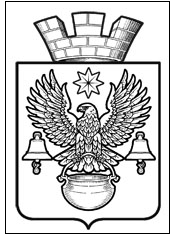 ПОСТАНОВЛЕНИЕАДМИНИСТРАЦИИ КОТЕЛЬНИКОВСКОГО ГОРОДСКОГО ПОСЕЛЕНИЯ                 КОТЕЛЬНИКОВСКОГО МУНИЦИПАЛЬНОГО   РАЙОНА  ВОЛГОГРАДСКОЙ ОБЛАСТИот  23.01.2018г.                                                                                     № 53«Об определении стоимости услуг, предоставляемых  на территории Котельниковского городского поселенияКотельниковского муниципального района Волгоградской области согласно гарантированному перечню услугпо погребению, и требований к их качеству»         В соответствии с Федеральным законом от 06.10.2003 г. № 131-ФЗ «Об общих принципах организации местного самоуправления в Российской Федерации», Федеральным законом от 06.04.2015 г. № 68-ФЗ «О приостановлении действия положений отдельных законодательных актов Российской Федерации в части порядка индексации окладов денежного содержания государственных гражданских служащих, военнослужащих и приравненных к ним лиц, должностных окладов судей, выплат, пособий и компенсаций и признании утратившим силу Федерального закона «О приостановлении действия части 11 статьи 50 Федерального закона «О государственной гражданской службе Российской Федерации» в связи с Федеральным законом «О федеральном бюджете на 2015 год и на плановый период 2016 и 2017 годов», постановлением Правительства Российской Федерации от 26.01.2017 г. № 88 «Об утверждении размера индексации выплат, пособий и компенсаций в 2017 году, Уставом  Котельниковского городского поселения Котельниковского муниципального района Волгоградской области, администрация Котельниковского городского поселения постановляет:            1. Определить:	- стоимость услуг, предоставляемых на территории Котельниковского городского поселения Котельниковского муниципального района Волгоградской области согласно гарантированному перечню услуг по погребению за счет средств Пенсионного фонда Российской Федерации, Федерального бюджета, Фонда социального страхования Российской Федерации, и требования к их качеству	- стоимость услуг, предоставляемых на территории Котельниковского городского поселения Котельниковского муниципального района Волгоградской области согласно гарантированному перечню услуг по погребению, возмещаемых за счет средств Пенсионного фонда Российской Федерации, федерального бюджета, Фонда социального страхования Российской Федерации, и требования к их качеству согласно приложению № 2.	2. Постановление администрации Котельниковского городского поселения Котельниковского муниципального района Волгоградской области № 177 от 09.02.2017г. О внесении изменений и дополнений в постановление администрации Котельниковского городского поселения Котельниковского муниципального района Волгоградской области от 12.02.2015 г. № 63 «Об определении стоимости услуг, предоставляемых на территории Котельниковского городского поселения Котельниковского муниципального района Волгоградской области согласно гарантированному перечню услуг по погребению, и требований к их качеству» считать утратившим силу.3. Настоящее постановление вступает в силу со дня его подписания, подлежит обнародованию на сайте akgp.ru и распространяет свое действие на правоотношения, возникшие с 01.01.2018 г.Глава Котельниковскогогородского поселения                                                      А.Л. ФедоровСТОИМОСТЬуслуг, предоставляемых на территории Котельниковского городского поселения Котельниковского муниципального района Волгоградской области согласно гарантированному перечню услуг по погребению за счет средств Пенсионного фонда Российской Федерации, Федерального бюджета, Фонда социального страхования Российской Федерации, и требования к их качествуСТОИМОСТЬуслуг, предоставляемых согласно гарантированному перечню услуг по погребению на территории Котельниковского городского поселения Котельниковского муниципального района Волгоградской области за счет средств Пенсионного фонда Российской Федерации, федерального бюджета, Фонда социального страхования Российской Федерации при отсутствии супруга (супруги), близких родственников, иных родственников либо законного представителя умершего или при невозможности осуществить ими погребение, а также при отсутствии иных лиц, взявших на себя обязанность осуществить погребение, и требования к их качествуПРИЛОЖЕНИЕ № 1к постановлению администрации Котельниковского городского поселенияКотельниковского муниципального района Волгоградской областиот  23.01. 2018 г.   № 53№п/пПеречень услуг по погребениюХарактеристика работЕдиница измеренияСтоимость(руб.)Стоимость(руб.)1.Оформление документов, необходимых для погребенияОформления свидетельства о смерти1 оформлениебесплатнобесплатно2.Предоставление и доставка гроба и других предметов, необходимых для погребения:1 услуга1732,781732,78в том числе:2.1.Предоставление гробаГроб стандартный, строганный из натуральных пиломатериалов толщиной 25-, обитый внутри пленкой, с ножками (размер 2,0x0,7x0,7)1 гроб132613262.2.Доставка гроба и других предметов, необходимых для погребенияПогрузка в автокатафалк гроба и других предметов, необходимых для погребения, согласно счету-заказу, доставка гроба и других предметов, необходимых для погребения, вместо нахождения тела (останков) умершего в назначенное время похорон и выгрузка (с подъемом предметов, необходимых для погребения, на первый этаж).Стоимостью доставки гроба и других предметов, необходимых для погребения, предусмотрена их доставка из салона магазина вместонахождения тела (останков) умершего на расстояние до  с учетом холостого пробега.1 доставка (перевозка)406,78406,783.Перевозка тела (останков) умершего на кладбищеВынос закрытого гроба с телом (останками) умершего рабочими специализированной службы (4чел.) из помещения морга или дома и установка в автокатафалк, перевозка тела (останков) умершего на кладбище, перенос гроба с телом (останками) умершего к месту захоронения. В стоимость перевозки автокатафалком тела (останков) умершего входит перевозка от места нахождения тела (останков) умершего до кладбища на расстояние до . включая холостой пробег1 перевозка1910,111910,114.Погребение тела (останков) умершего1 погребение1919,361919,36В том числе:4.1.Рытье стандартной могилыРасчистка и разметка места могилы, рытье могилы вручную или механизированным способом с последующей доработкой вручную (размер 2,0x1,0x1,5)1 могила1030,801030,804.2.ЗахоронениеЗабивка крышки гроба, опускание гроба в могилу, засыпка могилы и устройство надмогильного холма, установка регистрационной таблички1 погребение587,56587,564.3.Поднос гроба с телом на кладбище к могиле1 похороны301301Итого стоимость услуг, предоставляемых согласно гарантированному перечню услуг на погребениеИтого стоимость услуг, предоставляемых согласно гарантированному перечню услуг на погребениеИтого стоимость услуг, предоставляемых согласно гарантированному перечню услуг на погребение1 погребение1 погребение5562,255562,25ПРИЛОЖЕНИЕ № 2к постановлению администрации Котельниковского городского поселения Котельниковского муниципального района Волгоградской областиот  23.01.2018г.  № 53№п/пПеречень услуг по погребениюХарактеристика работЕдиница измеренияСтоимость(руб.)Стоимость(руб.)1.Оформление документов, необходимых для погребенияОформления свидетельства о смерти1 оформлениебесплатнобесплатно2.Предоставление и доставка гроба и других предметов, необходимых для погребения:1 услуга1732,781732,78в том числе:2.1.Предоставление гробаГроб стандартный, строганный из натуральных пиломатериалов толщиной 25-, обитый внутри пленкой, с ножками (размер 2,0x0,7x0,7)1 гроб132613262.2.Доставка гроба и других предметов, необходимых для погребенияПогрузка в автокатафалк гроба и других предметов, необходимых для погребения, согласно счету-заказу, доставка гроба и других предметов, необходимых для погребения, вместо нахождения тела (останков) умершего в назначенное время похорон и выгрузка (с подъемом предметов, необходимых для погребения, на первый этаж).Стоимостью доставки гроба и других предметов, необходимых для погребения, предусмотрена их доставка из салона магазина вместонахождения тела (останков) умершего на расстояние до  с учетом холостого пробега.1 доставка (перевозка)406,78406,783.Перевозка тела (останков) умершего на кладбищеВынос закрытого гроба с телом (останками) умершего рабочими специализированной службы (4чел.) из помещения морга или дома и установка в автокатафалк, перевозка тела (останков) умершего на кладбище, перенос гроба с телом (останками) умершего к месту захоронения. В стоимость перевозки автокатафалком тела (останков) умершего входит перевозка от места нахождения тела (останков) умершего до кладбища на расстояние до . включая холостой пробег1 перевозка1910,111910,11В том числе: Облачение тела1 похороны4004004.Погребение тела (останков) умершего1 погребение1919,361919,36В том числе:4.1.Рытье стандартной могилыРасчистка и разметка места могилы, рытье могилы вручную или механизированным способом с последующей доработкой вручную (размер 2,0x1,0x1,5)1 могила1030,801030,804.2.ЗахоронениеЗабивка крышки гроба, опускание гроба в могилу, засыпка могилы и устройство надмогильного холма, установка регистрационной таблички1 погребение587,56587,564.3.Поднос гроба с телом на кладбище к могиле1 похороны301301Итого стоимость услуг, предоставляемых согласно гарантированному перечню услуг на погребениеИтого стоимость услуг, предоставляемых согласно гарантированному перечню услуг на погребениеИтого стоимость услуг, предоставляемых согласно гарантированному перечню услуг на погребение1 погребение1 погребение5562,255562,25